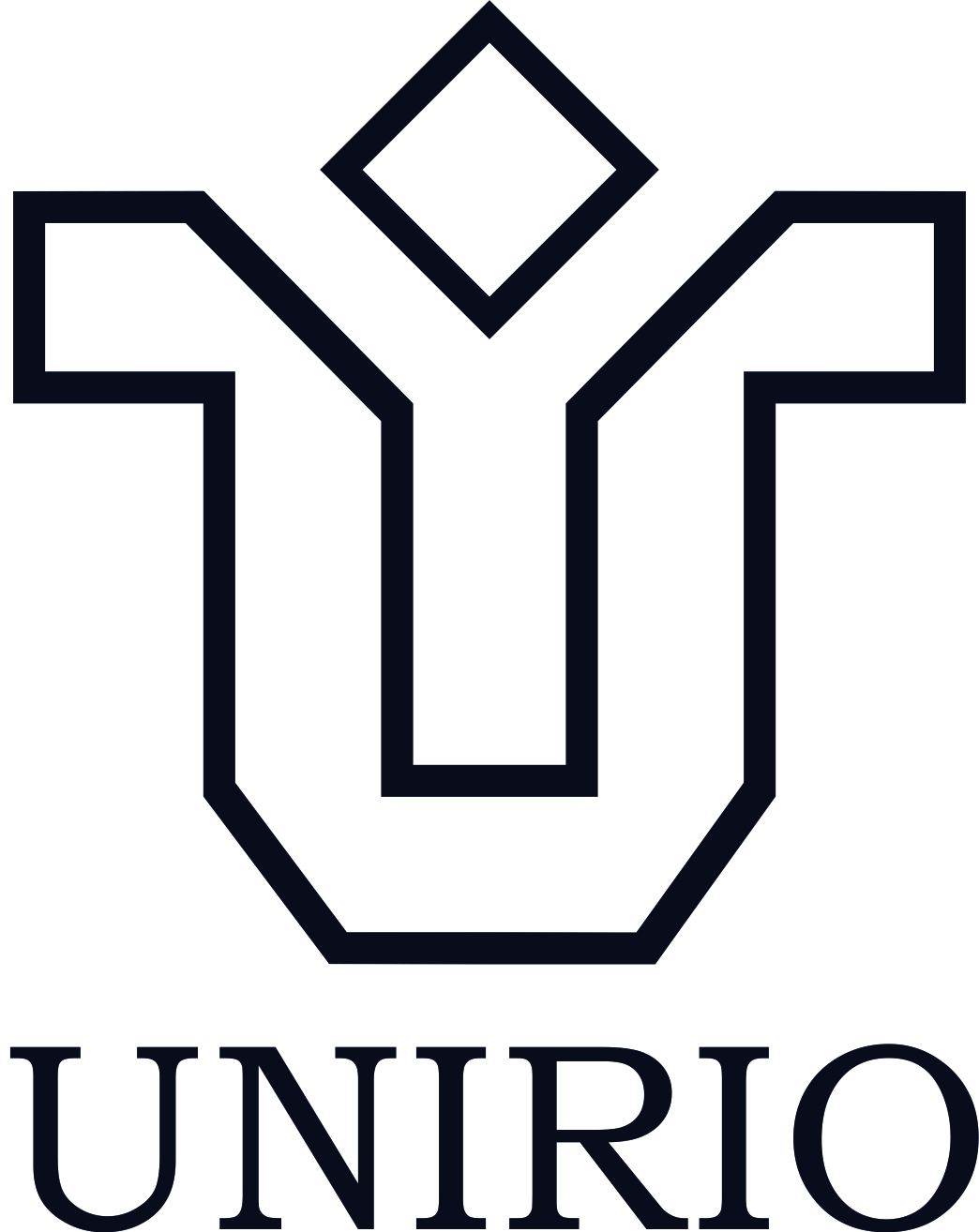 UNIVERSIDADE FEDERAL DO ESTADO DO RIO DE JANEIROPLANO DE INTEGRIDADE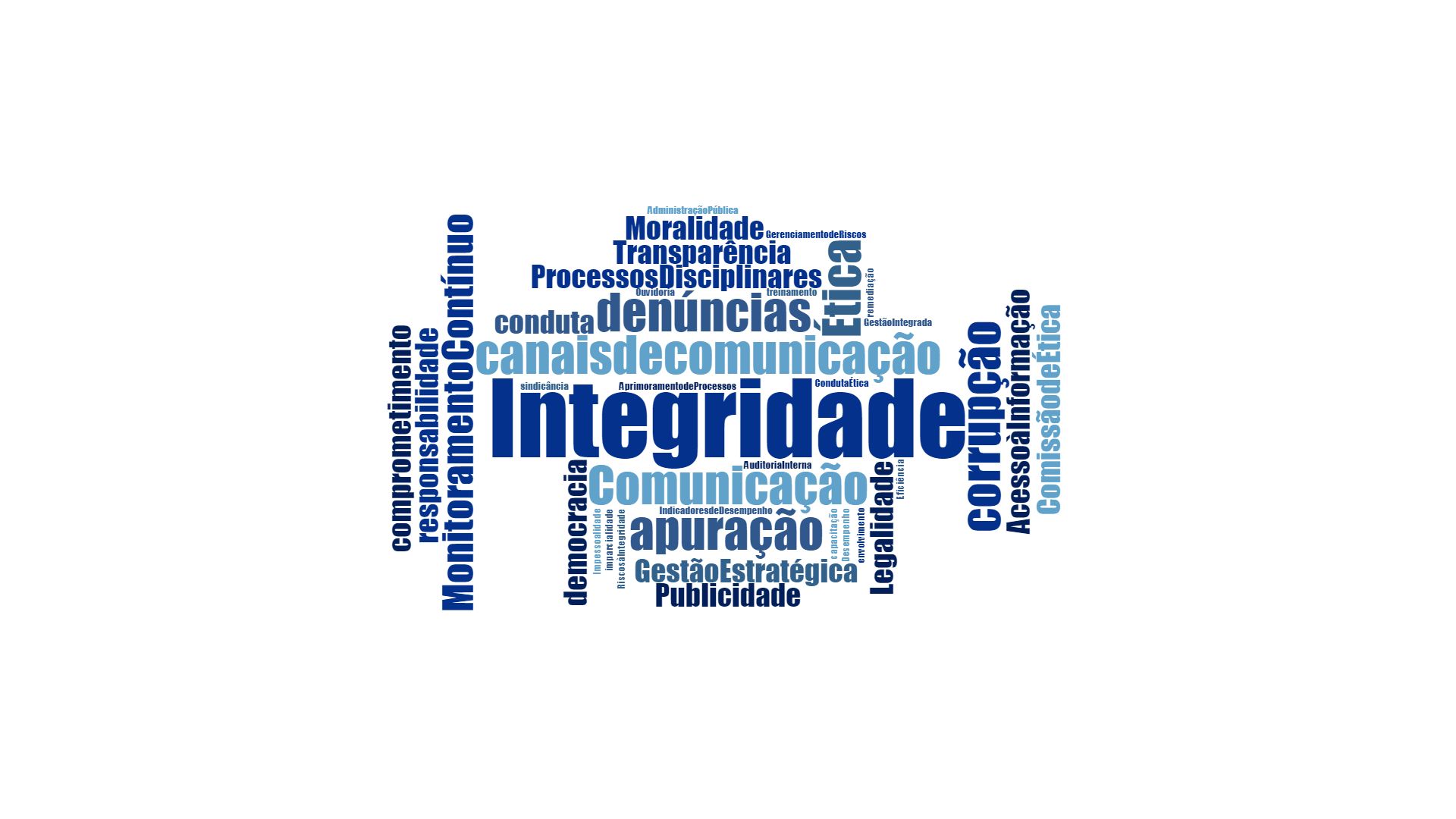 Rio de JaneiroOutubro de 20182ª versãoReitorLuiz Pedro San Gil JutucaVice-ReitorRicardo Silva CardosoChefe de Gabinete da ReitoriaRoberto Vianna da SilvaPró-Reitor de GraduaçãoAlcides Wagner Serpa GuarinoPró-Reitora de Pós-Graduação e PesquisaEvelyn Goyannes Dill OrricoPró-Reitora de Extensão e CulturaClaudia Alessandra Fortes AiubPró-Reitora de Assuntos EstudantisMônica Valle de CarvalhoPró-Reitora de PlanejamentoLoreine Hermida da Silva e SilvaPró-Reitor de AdministraçãoThiago da Silva LimaPró-Reitor de Gestão de PessoasCarlos Antonio Guilhon LopesDiretor do Arquivo CentralFlávio Leal da SilvaDiretora da Biblioteca CentralMárcia Valeria da Silva de Brito CostaSuperintendente do Hospital Universitário Gaffrée e GuinleFernando Raphael de Almeida FerryDecano do Centro de Ciências Biológicas e da SaúdeAgostinho Manuel da Silva AscençãoDecano do Centro de Ciências Exatas e TecnologiaSidney Cunha de LucenaDecano do Centro de Ciências Humanas e SociaisLeonardo Villela de CastroDecano do Centro de Ciências Jurídicas e PolíticasBenedito Fonseca e Souza AdeodatoDecana do Centro de Letras e ArtesCarole GubernikoffCOMISSÃO PERMANENTE DE INTEGRIDADEPortaria n° 495, de 8 de maio de 2018Efetivos:Loreine Hermida da Silva e Silva (Presidente)Evelyn Goyannes Dill OrricoAlcides Wagner Serpa GuarinoClaudia Alessandra Fortes AiubMônica Valle de CarvalhoCarlos Antonio Guilhon LopesFlávio Leal da SilvaMárcia Valeria da Silva de Brito CostaFernando Raphael de Almeida FerryAdriano Gonçalves AlvesLeonardo Villela de CastroAgostinho Manuel da Silva AscençãoSidney Cunha de LucenaBenedito Fonseca e Souza AdeodatoCarole GubernikoffSuplentes:Liliana Angel VargasCarmen Irene Correia de OliveiraRenata Leão AssumpçãoELABORAÇÃO FINALLoreine Hermida da Silva e Silva – Presidente da Comissão de IntegridadeCAPA E DIAGRAMAÇÃODaniele dos Santos ZeferinoDados Internacionais de Catalogação na Publicação (CIP)LISTA DE SIGLASLISTA DE QUADROSQuadro 1 - Informações sobre áreas ou Subunidades Estratégicas	9Quadro 2 - Princípios da UNRIO previstos no PDI 2017-2021	17Quadro 3 - Ações de comprometimento da alta administração	18Quadro 4 - Principais medidas de tratamento de riscos à integridade da UNIRIO	24Quadro 5 - Ações de monitoramento do Plano de Integridade	26Quadro 6 - Matriz de comunicação do Programa de Integridade da UNIRIO	27Quadro 7 - Canais de Comunicação de Integridade da UNIRIO	29LISTA DE FIGURASFigura 1 - Organograma Institucional	12SUMÁRIO1. APRESENTAÇÃO	81.1. Breve Histórico	82. ESTRUTURA DE GOVERNANÇA	92.1. Organograma Institucional	122.2. Unidades Superiores	133. FUNDAMENTOS DO PROGRAMA DE INTEGRIDADE DA UNIRIO	164. UNIDADE RESPONSÁVEL E INSTÂNCIAS DE INTEGRIDADE	194.1. Comissão de Ética	194.2. Ouvidoria Interna	204.3. Auditoria Interna	204.4. Assessoria da Reitoria	204.5. Agentes de Integridade	214.6. Comitê de Governança de Tecnologia de Informação e Comunicação	214.7. Comitê Permanente de Governança, Gestão de Riscos e Controles Internos	215. UNIDADE RESPONSÁVEL PELO PLANO DE INTEGRIDADE	226. GERENCIAMENTO DE RISCO A INTEGRIDADE	247. ESTRATÉGIAS DE MONITORAMENTO CONTÍNUO E ATUALIZAÇÃO PERIÓDICA DO PLANO DE INTEGRIDADE	268. CANAIS DE COMUNICAÇÃO	29REFERÊNCIAS	30GLOSSÁRIO	32APÊNDICE A - SUBCATEGORIAS DE RISCOS À INTEGRIDADE	33APÊNDICE B - METODOLOGIA DE GESTÃO DE RISCOS	35APÊNDICE C -  DECLARAÇÃO DE CONHECIMENTO E TERMO DE COMPROMISSO COM O CÓDIGO DE ÉTICA PROFISSIONAL DO SERVIDOR CIVIL DO PODER EXECUTIVO FEDERAL	371. APRESENTAÇÃO1.1. Breve HistóricoA UNIRIO originou-se da Federação das Escolas Federais Isoladas do Estado da Guanabara (FEFIEG). Esta Federação apresentava como objetivo reunir e integrar estabelecimentos isolados de ensino superior, que anteriormente pertenciam a três ministérios: Ministério do Trabalho, Comércio e Indústria (Escola Central de Nutrição), Ministério da Saúde (Escola de Enfermagem Alfredo Pinto) e Ministério da Educação e Cultura (Conservatório Nacional de Teatro, Instituto Villa - Lobos, Fundação Escola de Medicina e Cirurgia do Rio de Janeiro e Curso de Biblioteconomia da Biblioteca Nacional).Com a fusão do Estado da Guanabara e do Rio de Janeiro em 1975, a FEFIEG teve nome e sigla alterados passando a denominar-se Federação das Escolas Federais Isoladas do Estado do Rio de Janeiro (FEFIERJ). A partir daquele ano, teve início o processo de transformação da estrutura da Federação, visando adaptá-la aos preceitos do seu Estatuto aprovado em 07 de novembro de 1975 (Parecer CFE nº 4.529/75), tornando-a “um todo orgânico, constituído por departamentos reunidos em centros, com estrutura para coordenação do ensino e da pesquisa”.Legislação de criação da UNIRIO:Decreto-Lei nº 773, de 20/08/1969 » cria a Federação das Escolas Isoladas do Estado da Guanabara - FEFIEG.Decreto-Lei nº 7.683, de 17/12/1075 » altera a denominação de FEFIEG para Federação das Escolas Isoladas do Estado do Rio de Janeiro - FEFIERJ.Lei nº 6.655, de 05/06/1979 » transforma a FEFIERJ em Universidade do Rio de Janeiro - UNIRIO.Lei nº 10.750, de 24/10/2003 » altera a denominação para Universidade Federal do Estado do Rio de Janeiro - UNIRIO.2. ESTRUTURA DE GOVERNANÇAA UNIRIO está organizada de acordo com uma estrutura de funcionamento matricial que contempla macroprocessos finalísticos de ensino, pesquisa, inovação, extensão e cultura.O Quadro a seguir apresenta as áreas estratégicas de gestão da UNIRIO, suas principais competências, os titulares responsáveis.Quadro 1 - Informações sobre áreas ou Subunidades EstratégicasFonte: PROPLAN, 2018.2.1. Organograma InstitucionalFigura 1 - Organograma Institucional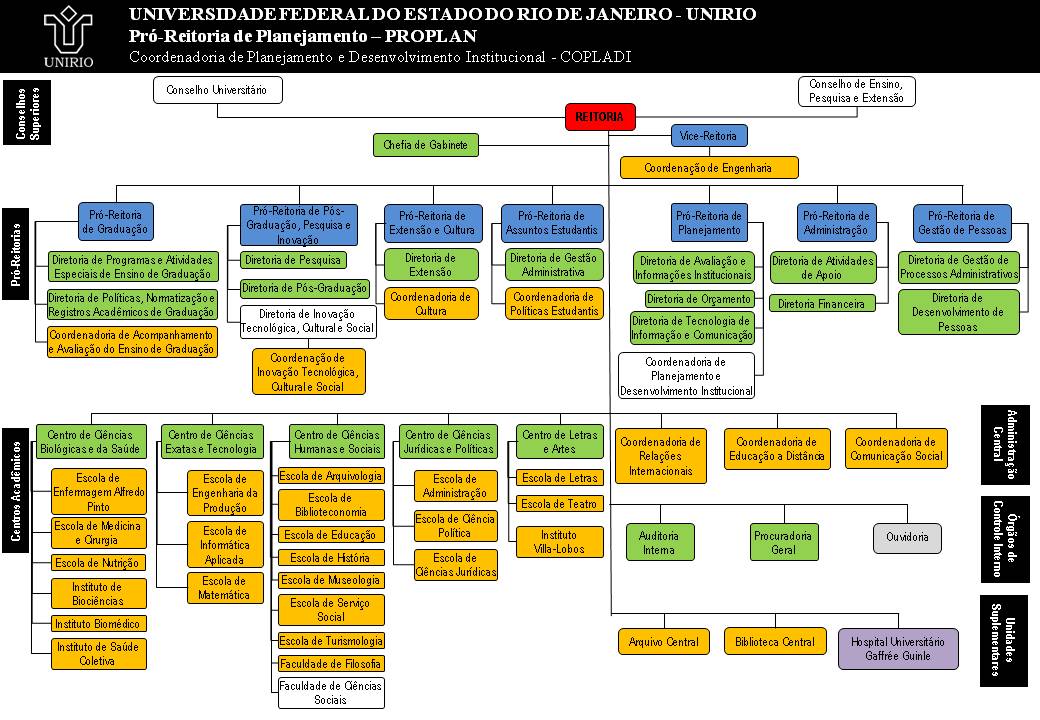 Fonte: Elaborado pela Coordenadoria de Planejamento e Desenvolvimento Institucional – PROPLAN - 2018.2.2. Unidades SuperioresOs Conselhos Superiores são: Conselho Universitário – CONSUNI Conselho de Ensino, Pesquisa e Extensão – CONSEPE O Conselho Universitário – CONSUNI – é o órgão máximo de deliberação coletiva da UNIRIO, observado o princípio da gestão democrática, conforme legislação em vigor. Compõem este órgão: I. Reitor, seu Presidente; II. Vice-Reitor, seu Vice-Presidente; III. Reitor que haja cumprido na íntegra o mandato imediatamente anterior; IV. Pró-Reitores; V. Decanos dos Centros Acadêmicos; VI. Diretores das Unidades Suplementares; VII. Três representantes de cada categoria docente do Quadro permanente, por Centro Acadêmico, eleitos por seus pares; VIII. Seis representantes técnico-administrativos do Quadro permanente da UNIRIO, eleitos por seus pares; (Resolução n.º 3.745, de 28/9/2011) IX. Um representante estudantil da graduação, por Centro Acadêmico, eleito por seus pares; X. Dois representantes estudantis da pós-graduação stricto sensu, eleitos por seus pares; XI. Três representantes da comunidade externa, vinculados a áreas de interesse da UNIRIO, indicados pelo Reitor e aprovados pelo CONSUNI; XII. Um representante da Associação de Docentes da UNIRIO, Seção Sindical – ADUNIRIO; XIII. Um representante da Associação dos Trabalhadores em Educação da UNIRIO – ASUNIRIO. Ao Conselho Universitário compete:I. Deliberar sobre: a. proposta orçamentária da UNIRIO e suas alterações; b. prestação de contas anual da UNIRIO e de suas fundações de apoio; c. taxas e emolumentos; d. aquisição, alienação, cessão, locação e transferência de bens imóveis; e. concessão de prêmios, distinções e dignidades universitárias; f. mérito administrativo para criação, extinção e modificação de órgãos e funções; g. mérito administrativo para criação, modificação e extinção de projetos intercentros; h. critérios para ingresso nas carreiras docente e técnico-administrativa; i. ato do Reitor praticado ad referendum do CONSUNI; j. casos omissos. II. Julgar recursos às decisões do Conselho de Ensino, Pesquisa e Extensão, do Conselho de Centro Acadêmico e da Reitoria. III. Elaborar e aprovar seu Regimento. O Conselho de Ensino, Pesquisa e Extensão – CONSEPE – é o órgão superior em matéria acadêmica, observado o princípio da gestão democrática, conforme legislação em vigor. Compõem este órgão: I. Reitor, seu Presidente; II. Vice-Reitor, seu Vice-Presidente; III. Pró-Reitores; IV. Decanos; V. Diretores de Escolas e Institutos; VI. Coordenadores dos Programas de Pós-Graduação stricto sensu; VII. Um representante de cada categoria docente do Quadro permanente, por Centro Acadêmico, eleito por seus pares; VIII. Um representante docente de programa de pós-graduação stricto sensu, por Centro Acadêmico, eleito por seus pares; IX. Seis representantes técnico-administrativos do Quadro permanente, que atuem preferencialmente na área acadêmica, eleitos por seus pares; X. Um representante estudantil dos cursos de graduação, por Centro Acadêmico, eleito por seus pares; XI. Um representante estudantil dos programas de pós-graduação stricto sensu, por Centro Acadêmico, eleito por seus pares; XII. Um representante estudantil do Diretório Central dos Estudantes – DCE; XIII. Um representante da Associação dos Docentes da UNIRIO, Seção Sindical – ADUNIRIO. XIV. Um representante da Associação dos Trabalhadores em Educação da UNIRIO – ASUNIRIO. Ao Conselho de Ensino, Pesquisa e Extensão, compete: I. Deliberar sobre: a. mérito acadêmico para criação, modificação e extinção de Cursos de Educação Superior, programas e projetos intercentros; b. mérito acadêmico para criação, modificação e extinção de órgãos e funções; c. critérios para ingresso nas carreiras docente e técnico-administrativa; d. normas complementares sobre matéria acadêmica; e. ato do Reitor praticado ad referendum do Conselho; f. casos omissos. II. Julgar recursos das decisões proferidas pelo Conselho de Centro Acadêmico, em matéria acadêmica. III. Elaborar e aprovar seu Regimento. Compete aos Conselhos Superiores deliberar, conjuntamente, sobre: I. Estatuto e Regimento Geral da UNIRIO, da Reitoria, dos Centros Acadêmicos e das Unidades Suplementares; II. Plano de Desenvolvimento Institucional; III. Indicação de Reitor e Vice-Reitor, como Colégio Eleitoral, nos termos da legislação vigente, com consulta prévia à comunidade universitária.3. FUNDAMENTOS DO PROGRAMA DE INTEGRIDADE DA UNIRIOEm observância às diretrizes da Organização para a Cooperação e Desenvolvimento Econômicos - OCDE5, o Programa de Integridade da UNIRIO fundamenta-se em princípios, valores e padrões normativos do setor público e adota uma abordagem baseada em riscos, de acordo a Política de Gestão de Riscos.Destaca-se que, o presente Programa foi concebido em estrita observância à missão, à visão e aos valores organizacionais presentes no Planejamento de Desenvolvimento Institucional (PDI) 2017-2021.MissãoProduzir e disseminar o conhecimento nos diversos campos do saber, contribuindo para o exercício pleno da cidadania, mediante formação humanista, crítica e reflexiva, preparando profissionais competentes e atualizados para o mundo do trabalho e para a melhoria das condições de vida da sociedade.VisãoSer reconhecida como referência na produção e difusão de conhecimento científico, tecnológico, artístico e cultural, comprometida com as transformações da sociedade e com a transparência organizacional.PrincípiosA UNIRIO rege-se pelos seguintes princípios: I. Conduta ética; II. Humanismo; III. Democracia e participação; IV. Pluralismo teórico-metodológico; V. Universalidade do conhecimento; VI. Interdisciplinaridade do conhecimento; VII. Excelência; VIII. Indissociabilidade entre ensino, pesquisa, inovação e extensão; IX. Inserção regional, nacional e internacional;X. Natureza pública; XI. Gratuidade do ensino de Graduação; eXII. SustentabilidadeObjetivos GeraisSão objetivos gerais da UNIRIO:I. Produzir, difundir e preservar o saber em todos os campos do conhecimento; II. Formar cidadãos com consciência humanista, crítica e reflexiva, comprometidos com a sociedade e sua transformação, qualificados para o exercício profissional; III. Propiciar e estimular o desenvolvimento de pesquisas de base e aplicada, especialmente as vinculadas aos programas de Pós-Graduação stricto sensu; IV. Estender à sociedade os benefícios da criação cultural, artística, científica e tecnológica gerada na instituição; V. Manter intercâmbio com entidades públicas, privadas, organizações e movimentos sociais. O Quadro a seguir mostra os princípios da UNRIO, previstos em seu PDI 2017-2021.Quadro 2 - Princípios da UNRIO previstos no PDI 2017-2021Fonte: Estatuto UNIRIO, 2001.Aqui se apresenta as medidas de integridade desenvolvidas pela estrutura de governança e pela alta administração da UNIRIO que evidenciam o seu comprometimento com o desenvolvimento e a melhoria contínua do Programa de Integridade. Essas ações, já realizadas ou futuras, podem envolver desde a revisão de funções ou de estruturas organizacionais ao fomento de boas práticas e princípios éticos. O Quadro a seguir relaciona as principais ações realizadas pela alta administração no âmbito do Programa de Integridade da UNIRIO.Quadro 3 - Ações de comprometimento da alta administraçãoFonte: PROPLAN 2018.4. UNIDADE RESPONSÁVEL E INSTÂNCIAS DE INTEGRIDADEO eixo de atuação “Unidade Responsável e Instâncias de Integridade” relaciona as instâncias de integridade da UNIRIO e as ações sob sua responsabilidade. A metodologia utilizada neste eixo objetivou identificar, principalmente, oportunidades de fortalecimento para o desempenho das atividades das instâncias existentes e avaliar áreas/funções necessárias à manutenção do Programa de Integridade da UNIRIO.4.1. Comissão de ÉticaA Comissão de Ética da UNIRIO (CE/UNIRIO) foi instituída pela Portaria 1.392 de 01 de novembro de 2013, pelo Magnífico Reitor Prof. Dr. Luiz Pedro San Gil Jutuca, por determinação do Decreto 1.171, de 22 de junho de 1994, que aprova o código de ética profissional do servidor público civil do poder executivo federal.A CE/UNIRIO é subordinada à Comissão de Ética Pública (CEP), órgão vinculado à Presidência da República, e integra o Sistema de Gestão da Ética do Poder Executivo Federal. Integram a CE/UNIRIO:03 (três) membros titulares e seus respectivos suplentes, e 01 (uma) Secretária-Executiva. A Legislação a qual a comissão está subordinada aponta-se:Decreto nº 4.553, de 27 de Dezembro de 2002Dispõe sobre a salvaguarda de dados, informações, documentos e materiais sigilosos de interesse da segurança da sociedade e do Estado, no âmbito da Administração Pública Federal.Decreto nº 6.029, de 1º de Fevereiro de 2007
Institui Sistema de Gestão da Ética do Poder Executivo Federal, e dá outras providências.Decreto nº 1.171, de 22 de Junho de 1994
Aprova o Código de Ética Profissional do Servidor Público Civil do Poder Executivo Federal.Lei nº 8.112, de 11 de Dezembro de 1990
Dispõe sobre o regime jurídico dos servidores públicos civis da União, das autarquias e das fundações públicas federais.Lei nº 8429, de 2 de Junho de 1992Dispõe sobre as sanções aplicáveis aos agentes públicos nos casos de enriquecimento ilícito no exercício de mandato, cargo, emprego ou função na administração pública direta, indireta ou fundacional e dá outras providências.Lei nº 9.784, de 29 de Janeiro de 1999Regula o processo administrativo no âmbito da Administração Pública Federal4.2. Ouvidoria InternaA Ouvidoria (OUVI) da UNIRIO é o primeiro passo para solicitar informações e serviços, além de ser é o canal de comunicação entre a Universidade e a comunidade externa e interna.Entre outras atribuições, a Ouvidoria é responsável por receber, examinar e dar andamento a reclamações, elogios, críticas e denúncias de casos de corrupção ou improbidade e sugestões recebidos e, se for o caso, propor a instauração de sindicâncias e processos administrativos.4.3. Auditoria InternaA Auditoria Interna (AUDIN) tem por competência assessorar a Reitoria no exercício da supervisão e controle das atividades de administração contábil, financeira, técnica e administrativa, no âmbito da UNIRIO. O desempenho da função de auditoria interna exige requisitos como autonomia técnica e objetividade, ser realizada livre de interferências na determinação do escopo, na execução dos procedimentos, no julgamento profissional e na comunicação dos resultados,Desta forma, ela avalia o desempenho das unidades em relação às atribuições, normas e procedimentos definidos para as mesmas.A AUDIN oferece assistência aos auditores de órgãos externos, como CGU e TCU, em visitas à Universidade, e acompanha suas recomendações.4.4. Assessoria da ReitoriaA Assessoria da Reitoria tem como finalidade a  execução das atividades relacionadas à prevenção e apuração das irregularidades. Além de propor normas, orientar, apoiar e supervisionar o exercício das Comissões processantes. Por meio do CGU-PAD, organiza e disponibiliza informação sobre os procedimentos disciplinares instaurados no âmbito da Universidade.4.5. Agentes de IntegridadeOs Agentes de Integridade são servidores designados pelo Reitor da Universidade para representá-lo nas discussões e decisões e no apoio à implementação e à evolução do Programa de Integridade da UNIRIO. Existem dois servidores naturalmente atuando nessa função, que são os Presidentes da Comissão Permanente de Integridade (COPEI) e de Ética da UNIRIO (CE/UNIRIO).4.6. Comitê de Governança de Tecnologia de Informação e ComunicaçãoÉ o Comitê que tem como propósito a promoção da governança e do uso estratégico da Tecnologia da Informação e Comunicação, por meio da coordenação, articulação e priorização das ações e investimentos em TIC.4.7. Comitê Permanente de Governança, Gestão de Riscos e Controles InternosÉ um comitê permanente da UNIRIO, de caráter consultivo e deliberativo, diretamente subordinado à Reitoria, que tem por finalidade acompanhar os riscos das ações apresentados nos Plano de Desenvolvimento Institucional e Plano de Governança, Gestão de Riscos e Controles Internos da UNIRIO, visando atender às necessidades institucionais nesta área e à legislação vigente. É propulsor da cultura de gestão de riscos na Universidade. Deve monitorar, avaliar e revisar o plano e a política de gestão de riscos, além de apresentar anualmente um relatório de análise crítica e o mapeamento dos riscos da Universidade ao Reitor, com vistas à definição de tolerância a riscos.5. UNIDADE RESPONSÁVEL PELO PLANO DE INTEGRIDADEA Comissão Permanente de Integridade, designada pela Portaria n° 495, de 8 de maio de 2018, é responsável pelo Plano de Integridade da UNIRIO, tendo a seguinte formação:Fonte: Carta de Serviços ao Usuário, 2018.6. GERENCIAMENTO DE RISCO A INTEGRIDADESão diretrizes da governança pública:[...]VI - implementar controles internos fundamentados na gestão de risco, que privilegiará ações estratégicas de prevenção antes de processos sancionadores; (BRASIL, 2017, Art. 4º)O gerenciamento de riscos à integridade é um dos fundamentos que torna o Programa de Integridade sustentável, a partir: da prevenção, detecção, punição e remediação de eventos que confrontem ou ameacem os princípios éticos e a adoção do monitoramento de controles internos que auxiliem no alcance dos objetivos da UNIRIO e preservem a sua boa imagem e a confiança da sociedade na Universidade. Esse gerenciamento obedece às diretrizes da Política de Gestão de Riscos e às etapas previstas na Metodologia de Gestão de Riscos da UNIRIO. Na UNIRIO, bem como para a Controladoria Geral da União, é considerado risco à integridade:evento relacionado a corrupção, fraudes, irregularidades e/ou desvios éticos e de conduta, que possa comprometer os valores e padrões preconizados pela Instituição e a realização de seus objetivos.O Apêndice I mostra as sete subcategorias de riscos à integridade definidas na Metodologia de Gestão de Riscos da UNIRIO.O Apêndice II apresenta as ações e os atores envolvidos no âmbito de cada etapa da Metodologia durante os processos de gerenciamento dos riscos à integridade selecionados para esta 1ª versão do Plano de Integridade.O quadro a seguir destaca as principais medidas aprovadas para comporem os Planos de Tratamento de Riscos à Integridade da UNIRIO.Quadro 4 - Principais medidas de tratamento de riscos à integridade da UNIRIOFonte: Elaborado pela PROPLAN, 2018.7. ESTRATÉGIAS DE MONITORAMENTO CONTÍNUO E ATUALIZAÇÃO PERIÓDICA DO PLANO DE INTEGRIDADEAs estratégias de monitoramento contínuo objetivam acompanhar as ações previstas neste Plano de Integridade e aprovadas pelo CONSUNI da Universidade, com vistas a avaliar os resultados alcançados pelo Programa.O monitoramento vai além das obrigações legais, com o acompanhamento e controle a execução das ações de suas Unidades Organizacionais. Tanto o monitoramento quanto a atualização do Plano serão anuais.As estratégias de monitoramento contínuo objetivam acompanhar as ações previstas neste Plano de Integridade e aprovadas pela Alta Administração, com vistas a avaliar os resultados alcançados pelo Programa. No escopo do monitoramento contínuo, incluem-se as medidas de tratamento dos riscos à integridade, as iniciativas de capacitação de líderes e colaboradores, as medidas de fortalecimento das instâncias relacionadas ao tema e os meios de comunicação e reporte utilizados pelo Programa.O monitoramento ficará a cargo da Comissão Permanente de Integridade e os resultados da gestão de integridade deverão ser relatados à Administração Central.Quadro 5 - Ações de monitoramento do Plano de IntegridadeFonte: Elaborado pela Proplan, 2018.A Matriz de Comunicação do Programa de Integridade da UNIRIO é apresentada no quadro seguinte.Quadro 6 - Matriz de comunicação do Programa de Integridade da UNIRIOFonte: Elaborado pela PROPLAN, 2018.8. CANAIS DE COMUNICAÇÃOO quadro a seguir relaciona os canais de comunicação de Integridade da UNIRIO disponíveis aos seus colaboradores.Quadro 7 - Canais de Comunicação de Integridade da UNIRIOREFERÊNCIASBRASIL. Decreto nº 1.171 de 22 de junho de 1994. Aprova o Código de Ética Profissional do Servidor Público Civil do Poder Executivo Federal. Disponível em <http://www.planalto.gov.br/ccivil_03/decreto/d1171.htm>. Acesso em 03 de setembro de 2018.______. Decreto nº 6.029 de 1º de fevereiro de 2007. Institui Sistema de Gestão da Ética do Poder Executivo Federal, e dá outras providências. Disponível em <http://www.planalto.gov.br/ccivil_03/_Ato2007-2010/2007/Decreto/D6029.htm>. Acesso em 03 de setembro de 2018______. Decreto nº  7.203, de junho de 2010. Dispõe sobre a vedação do nepotismo no âmbito da administração pública federal. Disponível em <http://www.planalto.gov.br/ccivil_03/_Ato2007-2010/2010/Decreto/D7203.htm>. Acesso em 03 de setembro de 2018______. Decreto nº 8.420, de 18 de março de 2013. Regulamenta a Lei no 12.846, de 1o de agosto de 2013, que dispõe sobre a responsabilização administrativa de pessoas jurídicas pela prática de atos contra a administração pública, nacional ou estrangeira e dá outras providências. Disponível em <http://www.planalto.gov.br/ccivil_03/_Ato2015-2018/2015/Decreto/D8420.htm>. Acesso em 21 de setembro de 2018.______. Decreto nº 9.203, de 22 de novembro de 2017. Dispõe sobre a política de governança da administração pública federal direta, autárquica e fundacional. Disponível em <http://www.planalto.gov.br/ccivil_03/_ato2015-2018/2017/decreto/D9203.htm>. Acesso em 21 de setembro de 2018.______. Lei nº 8.112, de 11 de dezembro de 1990. Dispõe sobre o regime jurídico dos servidores públicos civis da União, das autarquias e das fundações públicas federais. Disponível em <http://www.planalto.gov.br/ccivil_03/LEIS/L8112cons.htm>. Acesso em 21 de setembro de 2018.______. Lei nº 12.813, de 16 de maio de 2013. Dispõe sobre o conflito de interesses no exercício de cargo ou emprego do Poder Executivo federal e impedimentos posteriores ao exercício do cargo ou emprego; e revoga dispositivos da Lei no 9.986, de 18 de julho de 2000, e das Medidas Provisórias nos 2.216-37, de 31 de agosto de 2001, e 2.225-45, de 4 de setembro de 2001. Disponível em <http://www.planalto.gov.br/CCIVIL_03/_Ato2011-2014/2013/Lei/L12813.htm>. Acesso em 21 de setembro de 2018.______. Lei nº 12.846, de 1º de agosto de 2013. Dispõe sobre a responsabilização administrativa e civil de pessoas jurídicas pela prática de atos contra a administração pública, nacional ou estrangeira, e dá outras providências. Disponível em <http://www.planalto.gov.br/ccivil_03/_ato2011-2014/2013/lei/l12846.htm>. Acesso em 21 de setembro de 2018.______. Ministério de Estado de Transparência e Controladoria-Geral da União. Portaria nº 1.089/2018. Estabelece orientações para que os órgãos e as entidades da administração pública federal direta, autárquica e fundacional adotem procedimentos para a estruturação, a execução e o monitoramento de seus programas de integridade e dá outras providências. Disponível em <http://www.cgu.gov.br/noticias/2018/04/cgu-lanca-regulamentacao-para-programas-de-integridade-no-governo-federal/portaria-cgu-1089-2018.pdf>. Acesso em 21 de setembro de 2018.______. Controladoria-Geral da União. Portaria nº 750 de 20 de abril de 2016. Institui o Programa de Integridade da Controladoria-Geral da União. Disponível em <http://www.lex.com.br/legis_27120707_PORTARIA_N_750_DE_20_DE_ABRIL_DE_2016.aspx>. Acesso em 21 de setembro de 2018.______. Controladoria-Geral da União. Portaria CGU nº 909/2015. Dispõe sobre a avaliação de programas de integridade de pessoas jurídicas. Disponível em <http://www.cgu.gov.br/sobre/legislacao/arquivos/portarias/portaria_cgu_909_2015.pdf>. Acesso em 21 de setembro de 2018.______. Supremo Tribunal Federal. Súmula Vinculante nº 13, do Supremo Tribunal Federal. Disponível em <http://www.stf.jus.br/portal/jurisprudencia/menuSumario.asp?sumula=1227>. Acesso em 21 de setembro de 2018.BRASIL. Ministério da Transparência e Controladoria-Geral da União. Programa de Integridade. Disponível em <http://www.cgu.gov.br/sobre/governanca/programa-de-integridade-da-cgu/eixo-3-riscos-a-integridade>. Acesso em 21 set. 2018._____. Ministério da Transparência e Controladoria-Geral da União. Programa de Integridade. Manual para Implementação do Programa de Integridade. Disponível em http://www.cgu.gov.br/Publicacoes/etica-e-integridade/colecao-programa-de-integridade Acessado em 05 de junho de 2018._____. Ministério da Transparência e Controladoria-Geral da União. Guia de Implantação do Programa de integridade em Empresas Estatais. Disponível em http://www.cgu.gov.br/Publicacoes/etica-e-integridade/arquivos/guia_estatais_final.pdf. Avesso em 04 de setembro de 2018.GLOSSÁRIOAções de ouvidoria: ações realizadas pela Ouvidoria-Geral da União com vistas a possibilitar a colaboradores ou pessoas de fora da UNIRIO o encaminhamento de denúncias, reclamações, solicitações, elogios, sugestões, assim como pedidos de acesso a informações públicas produzidas pela CGU, em conformidade com a Lei de Acesso à Informação (LAI).Alta administração: Reitor; Vice-reitor Chefia de Gabinete, Assessores da Reitoria e Pró Reitores Acadêmicos e Administrativos. Direção dos Órgãos Suplementares.Funções gerenciais: ocupantes de cargo Grupo de Direção (CD) e de Função Gratificada (FG).Gerenciamento de riscos à integridade: adoção de controles internos com o objetivo de diminuir o risco de corrupção e fraudes, condutas ilegais e/ou antiéticas, bem como aumentar a capacidade de detecção e remediações das irregularidades que venham a ocorrer, com vistas a fornecer segurança razoável quanto ao cumprimento dos objetivos institucionais.Governança Pública: conjunto de mecanismos de liderança, estratégia e controle postos em prática para avaliar, direcionar e monitorar a gestão, com vistas à condução de políticas públicas e à prestação de serviços de interesse da sociedade (Decreto nº 9.203/2017).Integridade pública: alinhamento consistente e aderência a valores éticos, princípios e normas para garantir e priorizar os interesses públicos sobre os interesses privados no setor público (disponível em https://www.oecd.org/gov/ethics/Recommendation-Public-Integrity.pdf).Medidas de integridade: iniciativas adotadas pela UNIRIO para prevenção, detecção e correção de atos de corrupção, fraudes, irregularidades e desvios éticos e de conduta. Essas medidas podem incluir a adoção de Código de Ética ou de Conduta, a adoção de normas internas sobre temas de integridade (sobre prevenção do conflito de interesses, prevenção do nepotismo, prevenção da corrupção etc.), a criação de canais de denúncias, a realização de treinamentos e campanhas, a definição de valores e princípios que deverão pautar a atuação de colaboradores e dirigentes - tanto internamente, quanto na relação com o público externo (gestores, órgãos de controle, fornecedores, organismos internacionais, etc.) -, entre outros.Programa de Integridade Pública: medida administrativa de gestão estratégica por meio da qual se identifica, trata e gerencia, de forma sistemática, os riscos de violação de integridade de uma organização para melhoria da governança, tendo como foco principal estruturar, reforçar, manter a cultura de integridade institucional, bem como prevenir e combater potenciais atos de fraude e corrupção que possam impedir que a organização preste serviços de qualidade à sociedade e de forma eficiente e eficaz.Risco à integridade: evento relacionado à corrupção, fraudes, irregularidades e/ou desvios éticos e de conduta, que possa comprometer os valores e padrões preconizados pela Instituição e a realização de seus objetivos.Violação de integridade: ação ou omissão de um ou mais agentes relacionada à quebra de valores e padrões preconizados pela organização, normalmente associados a corrupção, fraude, irregularidades e desvios éticos e de conduta.APÊNDICE A -
SUBCATEGORIAS DE RISCOS À INTEGRIDADEO Quadro 8 relaciona as subcategorias de risco  à Integridade previstas na Metodologia de Gestão de Riscos da UNIRIOAPÊNDICE B -
METODOLOGIA DE GESTÃO DE RISCOSO Quadro 9 demonstra as etapas da Metodologia de Gestão de Riscos utilizadas para o gerenciamento de riscos à integridade, as ações e os atores envolvidos em cada etapa. APÊNDICE C -

DECLARAÇÃO DE CONHECIMENTO E TERMO DE COMPROMISSO COM O CÓDIGO DE ÉTICA PROFISSIONAL DO SERVIDOR CIVIL DO PODER EXECUTIVO FEDERALADUNIRIOAssociação dos Docentes da UNIRIOASUNIRIOAssociação dos Trabalhadores em Educação da UNIRIOAUDINAuditoria InternaCDCargo de DireçãoCE/UNIRIOComissão de Ética da UNIRIOCEPComissão de Ética PúblicaCOMSOComunicação SocialDCEDiretório Central dos EstudantesCFEConselho Federal de EducaçãoCGU Controladoria Geral da UniãoCOPEIComissão Permanente de IntegridadeCONSEPEConselho de Ensino, Pesquisa e ExtensãoCONSUNIConselho UniversitárioFEFIEGFederação das Escolas Federais Isoladas do Estado da GuanabaraFEFIERJFederação das Escolas Federais Isoladas do Estado do Rio de JaneiroFGFunção GratificadaOCDEOrganização para a Cooperação e Desenvolvimento EconômicosOUVIOuvidoria PAD Processo Administrativo DisciplinarPDAPlano de Dados AbertosPDGTIC Plano Diretor de Governança de Tecnologia da InformaçãoPDIPlano de Desenvolvimento InstitucionalPGEPlano de GestãoPGERCIPlano de Governança, Gestão de Risco e Controles InternosPLACESPlano de AcessibilidadePLINTEPlano de IntegridadePROADPró-Reitoria de AdministraçãoPRAEPró-Reitoria de Assuntos EstudantisPROExCPró-Reitoria de Extensão e CulturaPROGEPEPró-Reitoria de Gestão de PessoasPROGRADPró-Reitoria de GraduaçãoPROPGPIPró-Reitoria de Pós-Graduação, Pesquisa e InovaçãoPROPLANPró-Reitoria de PlanejamentoTCUTribunal de Contas da UniãoTICTecnologia da Informação e ComunicaçãoUNIRIOUniversidade Federal do Estado do Rio de JaneiroÁREAS/SUBUNIDADES ESTRATÉGICASCOMPETÊNCIASCARGOAUDITORIA INTERNAInstruir a Reitoria no exercício da supervisão e controle das atividades de administração contábil, financeira, técnica e administrativaChefe da Auditora InternaAUDITORIA INTERNAAvaliar o desempenho das unidades em relação às atribuições, normas e procedimentos pré-estabelecidosChefe da Auditora InternaAUDITORIA INTERNAOferecer assistência aos auditores de órgãos externos, como CGU e TCU, em visitas à Universidade, e acompanha suas recomendações.Chefe da Auditora InternaPROCURADORIA GERALRepresentar a UNIRIO judicial e extrajudicialmenteProcurador (a) GeralPROCURADORIA GERALDesenvolver atividades de consultoria e assessoramento jurídicos à Administração Superior.Procurador (a) GeralCOORDENADORIA DE COMUNICAÇÃO SOCIALOrganizar eventos do Gabinete da Reitoria da Universidade e apoiar a realização de eventos da Universidade - gestão de cerimonial em eventosCoordenador (a)COORDENADORIA DE COMUNICAÇÃO SOCIALProduzir e divulgar conteúdo relacionado à UniversidadeCoordenador (a)COORDENADORIA DE COMUNICAÇÃO SOCIALAtender à imprensa e indicar especialistas para tratar de assuntos demandados por veículos de comunicaçãoCoordenador (a)COORDENADORIA DE RELAÇÕES INTERNACIONAISEstimular e apoiar o processo de internacionalização, por meio de suporte administrativo às atividades de mobilidade acadêmica e cooperação internacionalCoordenador (a)COORDENADORIA DE RELAÇÕES INTERNACIONAISPlanejar, a execução e a avaliação da política de cooperação internacional entre a UNIRIO e outras instituiçõesCoordenador (a)COORDENADORIA DE EDUCAÇÃO À DISTÂNCIAPromover ações voltadas à viabilização de cursos à distância e disciplinas na modalidade semipresencialCoordenador (a)PRÓ-REITORIA DE GRADUAÇÃOPromover o desenvolvimento das atividades de Graduação Pró-Reitor (a)PRÓ-REITORIA DE GRADUAÇÃOConsolidar os cursos de graduação para que possam atingir a excelência na formação dos alunosPró-Reitor (a)PRÓ-REITORIA DE GRADUAÇÃOAdministrar a política de lotação e contratação docentePró-Reitor (a)PRÓ-REITORIA DE GRADUAÇÃOEstimular e viabilizar a integração da Universidade com diferentes setores da sociedade, por meio de convênios com a finalidade de proporcionar estágio aos estudantesPró-Reitor (a)PRÓ-REITORIA DE EXTENSÃO E CULTURAFormular políticas, gerenciar e avaliar ações, projetos e programas de extensão universitáriaPró-Reitor (a)PRÓ-REITORIA DE EXTENSÃO E CULTURADefinir uma política cultural para a Universidade.Pró-Reitor (a)PRÓ-REITORIA DE EXTENSÃO E CULTURAPromover a integração da comunidade universitáriaPró-Reitor (a)PRÓ-REITORIA DE EXTENSÃO E CULTURAViabilizar atividades acadêmicas, literárias, esportivas, recreativas, culturais e de lazerPró-Reitor (a)PRÓ-REITORIA DE PÓS-GRADUAÇÃO, PESQUISA E INOVAÇÃOCoordenar a elaboração de políticas de desenvolvimento de pós-graduaçãoPró-Reitor (a)PRÓ-REITORIA DE PÓS-GRADUAÇÃO, PESQUISA E INOVAÇÃOPromover o desenvolvimento das atividades de pesquisa, inovação e pós-graduaçãoPró-Reitor (a)PRÓ-REITORIA DE PÓS-GRADUAÇÃO, PESQUISA E INOVAÇÃOApoiar a formação de recursos humanosPró-Reitor (a)PRÓ-REITORIA DE PÓS-GRADUAÇÃO, PESQUISA E INOVAÇÃOIncentivar a capacitação e o aprimoramento do corpo institucional técnico e docentePró-Reitor (a)PRÓ-REITORIA DE ASSUNTOS ESTUDANTISCoordenar as ações de assistência estudantil.Pró-Reitor (a)PRÓ-REITORIA DE ASSUNTOS ESTUDANTISEstimular o comprometimento de estudantes e servidores com o ensino público, gratuito, de qualidade e com as demandas oriundas da sociedade brasileiraPró-Reitor (a)PRÓ-REITORIA DE ASSUNTOS ESTUDANTISDar suporte aos discentes por meio dos seguintes projetos: Bolsa Permanência; Auxílio-Alimentação; Auxílio Moradia; Projeto de Transporte Inter campi; Projeto de Alimentação para toda comunidade universitária; Núcleo de Apoio Psicossocial; Apoio a participação nos eventos da Política Estudantil; Atividades Culturais e de EsportePró-Reitor (a)PRÓ-REITORIA DE ADMINISTRAÇÃOCoordenar os serviços da UniversidadePró-Reitor (a)PRÓ-REITORIA DE ADMINISTRAÇÃOSupervisionar a gestão financeira e patrimonial da UNIRIOPró-Reitor (a)PRÓ-REITORIA DE ADMINISTRAÇÃOAcompanhar e executar o orçamento da UniversidadePró-Reitor (a)PRÓ-REITORIA DE ADMINISTRAÇÃOSupervisionar o serviço de transportePró-Reitor (a)PRÓ-REITORIA DE ADMINISTRAÇÃOSupervisionar as importaçõesPró-Reitor (a)PRÓ-REITORIA DE GESTÃO DE PESSOASMelhorar as condições de trabalho de servidores docentes e técnico-administrativos Pró-Reitor (a)PRÓ-REITORIA DE GESTÃO DE PESSOASContribuir na realização de ações e de projetos voltados ao desenvolvimento da Universidade, atingindo diretamente a satisfação dos seus trabalhadores e a qualidade do serviço prestadoPró-Reitor (a)PRÓ-REITORIA DE GESTÃO DE PESSOASPlanejar, coordenar, fomentar e acompanhar as atividades e as políticas voltadas ao desenvolvimento do servidor, de modo a incentivá-lo e valorizá-lo como sujeito do seu processo de trabalhoPró-Reitor (a)PRÓ-REITORIA DE GESTÃO DE PESSOASFomentar política de qualificação e capacitação de servidores docentes e técnico-administrativosPró-Reitor (a)PRÓ-REITORIA DE GESTÃO DE PESSOASAdequar o Quadro dos servidores às necessidades institucionaisPró-Reitor (a)PRÓ-REITORIA DE PLANEJAMENTOCoordenar a elaboração e o acompanhamento do Plano de Desenvolvimento Institucional (PDI) Pró-Reitor (a)PRÓ-REITORIA DE PLANEJAMENTOCoordenar a elaboração dos Planos de Gestão (PGE); de  Governança, Gestão de Risco e Controles Internos (PGERCI), Diretor de Governança de Tecnologia da Informação (PDGTIC), de Acessibilidade (PLACES), de Dados Abertos (PDA) e de Integridade (PLINTE)Pró-Reitor (a)PRÓ-REITORIA DE PLANEJAMENTOPromover a dinamização da gestão universitária, com a padronização de processos organizacionais e a simplificação de rotinas de trabalho.Pró-Reitor (a)PRÓ-REITORIA DE PLANEJAMENTOCoordenar a elaboração da proposta orçamentária anualPró-Reitor (a)PRÓ-REITORIA DE PLANEJAMENTOCalendário Universitário Anual, e publicá-lo após a aprovação dos Conselhos SuperioresPró-Reitor (a)CENTRO DE CIÊNCIAS BIOLÓGICAS E DA SAÚDEPlanejar, executar e avaliar as atividades de ensino, pesquisa, inovação, extensão e culturaDecano (a)CENTRO DE CIÊNCIAS BIOLÓGICAS E DA SAÚDEPromover o desenvolvimento científico e tecnológicoDecano (a)CENTRO DE CIÊNCIAS BIOLÓGICAS E DA SAÚDEAtuar de forma inter e multidisciplinar em pesquisa, ensino e extensão nas áreas de Biomedicina, Ciências Ambientais, Ciências Biológicas, Ciências da Natureza, Enfermagem, Medicina e NutriçãoDecano (a)CENTRO DE CIÊNCIAS EXATAS E TECNOLOGIAPlanejar, executar e avaliar as atividades de ensino, pesquisa, inovação, extensão e culturaDecano (a)CENTRO DE CIÊNCIAS EXATAS E TECNOLOGIAPromover o desenvolvimento científico e tecnológicoDecano (a)CENTRO DE CIÊNCIAS EXATAS E TECNOLOGIAAtuar de forma inter e multidisciplinar em pesquisa, ensino e extensão nas áreas de Estatística, Engenharia, Informática e MatemáticaDecano (a)CENTRO DE CIÊNCIAS HUMANAS E SOCIAISPlanejar, executar e avaliar as atividades de ensino, pesquisa, inovação, extensão e culturaDecano (a)CENTRO DE CIÊNCIAS HUMANAS E SOCIAISPromover o desenvolvimento científico e tecnológicoDecano (a)CENTRO DE CIÊNCIAS HUMANAS E SOCIAISAtuar de forma inter e multidisciplinar em pesquisa, ensino e extensão nas áreas de Arquivologia, Biblioteconomia, Ciências Sociais, Educação, Filosofia, História, Museologia, Serviço Social e TurismoDecano (a)CENTRO DE CIÊNCIAS JURÍDICAS E POLÍTICASPlanejar, executar e avaliar as atividades de ensino, pesquisa, inovação, extensão e culturaDecano (a)CENTRO DE CIÊNCIAS JURÍDICAS E POLÍTICASPromover o desenvolvimento científico e tecnológicoDecano (a)CENTRO DE CIÊNCIAS JURÍDICAS E POLÍTICASAtuar de forma inter e multidisciplinar em pesquisa, ensino e extensão nas áreas de Administração Pública, Ciências Jurídicas e Ciência PolíticaDecano (a)CENTRO DE LETRAS E ARTESPlanejar, executar e avaliar as atividades de ensino, pesquisa, inovação, extensão e culturaDecano (a)CENTRO DE LETRAS E ARTESPromover o desenvolvimento científico e tecnológicoDecano (a)CENTRO DE LETRAS E ARTESAtuar de forma inter e multidisciplinar em pesquisa, ensino e extensão nas áreas de Letras, Música e TeatroDecano (a)ARQUIVO CENTRALCoordenar o sistema de Arquivo de toda a UniversidadeDiretor (a)ARQUIVO CENTRALSupervisionar e coordenar as atividades dos Arquivos SetoriaisDiretor (a)ARQUIVO CENTRALPrestar serviço na área de preservação, conservação e restauração de documentosDiretor (a)ARQUIVO CENTRALProporcionar Estágio Supervisionado para o Curso de ArquivologiaDiretor (a)ARQUIVO CENTRALPropor, implementar e acompanhar a política de Gestão de DocumentosDiretor (a)BIBLIOTECA CENTRALPrestar suporte informacional de incentivo ao ensino, à pesquisa e à extensão universitária e de apoio à Administração Superior, integrando-se à estrutura acadêmico-administrativa e aos sistemas de informação cultural, tecnológica, científica e artística, em âmbito nacional e internacionalDiretor (a)HOSPITAL UNIVERSITÁRIO GAFFRÉE E GUINLEPromover assistência à saúde com excelênciaSuperintendenteHOSPITAL UNIVERSITÁRIO GAFFRÉE E GUINLEFormar e qualificar recursos humanos para a valorização da vidaSuperintendenteHOSPITAL UNIVERSITÁRIO GAFFRÉE E GUINLEProduzir conhecimento de forma a contribuir para a melhoria da qualidade de vida do cidadãoSuperintendenteALGUNS PRINCÍPIOS DA UNIRIOALGUNS PRINCÍPIOS DA UNIRIOPRINCÍPIOCONCEITOConduta éticaAgir de forma honesta e íntegra, compatível com os valores e padrões preconizados pela UNIRIO, pela administração pública e pela sociedade.ExcelênciaAtuar orientado a resultados efetivos e de qualidade, por meio de diretrizes e práticas de gestão e governança que assegurem o cumprimento da missão e o alcance dos objetivos da UNIRIO.ImparcialidadeEstender à sociedade os benefícios da criação cultural, artística, científica e tecnológica gerada na instituição.Democracia e ParticipaçãoAtuar orientado a satisfazer as necessidades dos cidadãos e da sociedade, em prol do interesse público sobre o privado.Foco no cidadão Formar cidadãos com consciência humanista, crítica e reflexiva, comprometidos com a sociedade e sua transformação, qualificados para o exercício profissional.AÇÕES DE COMPROMETIMENTO DA ALTA ADMINISTRAÇÃOAÇÕES DE COMPROMETIMENTO DA ALTA ADMINISTRAÇÃOAÇÕES DE COMPROMETIMENTO DA ALTA ADMINISTRAÇÃOPublicação da Portaria de Instituição da Comissão de Ética da UNIRIO (CE/UNIRIO)Reitor da UNIRIOPortaria nº 1.392 de 01 de novembro de 2013Publicação da Portaria de Instituição da Comissão Permanente de Integridade (COPEI)Reitor da UNIRIOPortaria nº 495 de 08 de maio de 2018Reuniões das Subcomissões da COPEI – Tema SigiloPresidente da Comissão de IntegridadeReuniões da subcomissão de Sigilo Processual com as Presidências da Integridade e da ÉticaReunião da COPEI para tratar do Plano de IntegridadePresidente da Comissão de IntegridadeReunião do CONSUNI e Reunião da COPEI tendo como convidada a Presidente da CE/UNIRIOReunião da COPEI e CE/UNIRIOPresidente da Comissão de IntegridadeDeterminação do fluxo interno das situações de Nepotismo04/06/2018Reunião da COPEI e CE/UNIRIOPresidente da Comissão de IntegridadeDeterminação do fluxo interno para análise sobre conflito de interesses09/07/2018Reunião da COPEI e CE/UNIRIOPresidente da Comissão de IntegridadeDeterminação do fluxo interno para tratamento de denúncia15/08/2018Reunião com a Chefia de GabinetePresidente da Comissão de IntegridadeDesignação de área responsável condução de processos disciplinares31/08/2018Reuniões das Subcomissões da COPEI – principais riscos à integridade e estabelecimento de medidas de tratamentoPresidente da Comissão de IntegridadePrincipais riscos à integridade e estabelecimento de medidas de tratamento18/09/2018MEMBROSCONTATOSEfetivosCONTATOSLoreine Hermida da Silva e Silva (Presidente)Av. Pasteur, 296 – Prédio da Escola de Nutrição, sala 615, Urca, Rio de Janeiro – RJ – CEP: 22290-240: (21) 2542-6216       (21) 2542-6203: proplan@unirio.brEvelyn Goyannes Dill OrricoAv. Pasteur, 296, prédio da Reitoria, térreo. Urca, Rio de Janeiro – RJ. CEP: 22290-240: (21) 2542-7716       (21) 2542-7759: propg@unirio.brAlcides Wagner Serpa GuarinoAv. Pasteur, 296, prédio da Reitoria, térreo. Urca, Rio de Janeiro – RJ. CEP: 22290-240: (21) 2542-7814       (21) 2542-7841       (21) 2542-7836: prograd@unirio.brClaudia Alessandra Fortes AiubAv. Pasteur, 296, prédio da Reitoria, térreo. Urca, Rio de Janeiro – RJ. CEP: 22290-240: (21) 2542-7524       (21) 2542-7504: gabinete.proexc@unirio.brMônica Valle de CarvalhoAv. Pasteur, 296, prédio da Reitoria, térreo. Urca, Rio de Janeiro – RJ. CEP: 22290-240: (21) 2542-7589: gestao.prae@unirio.brCarlos Antonio Guilhon LopesAv. Presidente Vargas n° 446, 21° andar, Centro, Rio de Janeiro, RJ. CEP: 20071-000: (21) 2542-6732       (21) 2542-5544       (21) 2542-6733: progepe@unirio.brThiago da Silva LimaAv. Pasteur, 296 – Prédio da Escola de Nutrição – 6º andar, Urca, Rio de Janeiro – RJ – CEP: 22290-240: (21) 2542-4609       (21) 2542-4668: proad@unirio.brFlávio Leal da SilvaRua Mariz e Barros, 775, Maracanã, Rio de Janeiro, RJ, CEP: 20270-001: (21) 2542-5373       (21) 2542-3199: arquivo.central@unirio.brMárcia Valeria da Silva de Brito CostaAv. Pasteur, 436, Urca, Rio de Janeiro, RJ. CEP 22290-255: (21) 2542-1864: atendimentobiblioteca@unirio.brFernando Raphael de Almeida FerryRua Mariz e Barros 775, Maracanã, Rio de Janeiro, RJ, CEP: 20270-001: (21) 2264-5317(21) 2264-5366(21) 2264-5310: hugg@unirio.brAdriano Gonçalves AlvesAv. Pasteur 296, térreo. Urca, Rio de Janeiro – RJ. CEP: 22290-240: (21) 2542-8680: ouvidoria@unirio.brLeonardo Villela de CastroAv. Pasteur  458, Prédio CCH, Urca, Rio de Janeiro, RJ. CEP 22290-255: (21) 2542-1969: cch@unirio.brAgostinho Manuel da Silva AscençãoRua Mariz e Barros  775, Maracanã, Rio de Janeiro, RJ, CEP: 20270-001: (21) 2264-6406: ccbs@unirio.brSidney Cunha de LucenaAv. Pasteur, 458 Prédio CCET/IBIO, Urca, Rio de Janeiro, RJ. CEP 22290-255: (21) 3223-8020: ccet@uniriotec.brBenedito Fonseca e Souza AdeodatoRua Voluntários da Pátria 107, Botafogo, Rio de Janeiro, RJ. CEP: 22270-010: (21) 2288-7473       (21) 2286-2274: ccjp@unirio.brCarole GubernikoffAv. Pasteur 436, Urca, Rio de Janeiro, RJ. CEP 22290-255: (21) 2542-2932(21) 2542-2965: cla@unirio.brSuplentes:ContadosLiliana Angel VargasAv. Pasteur 296, prédio da Reitoria, 2º andar. Urca, Rio de Janeiro – RJ. CEP: 22290-240: (21) 2542-4481: cri@unirio.brCarmen Irene Correia de OliveiraAv. Rio Branco 135, 12º e 13º andares, Centro, Rio de Janeiro, RJ. CEP: 20040-912: (21) 2542-7885       (21) 2542-6846: articulacead@gmail.comRenata Leão AssumpçãoAv. Pasteur  296, prédio da Reitoria, 2º andar. Urca, Rio de Janeiro – RJ. CEP: 22290-240: (21) 2542-8389       (21) 2542-4294       (21) 2542-4477: comunicacao@unirio.brPRINCIPAIS MEDIDAS DE TRATAMENTO DE RISCOS À INTEGRIDADE DA UNIRIOPRINCIPAIS MEDIDAS DE TRATAMENTO DE RISCOS À INTEGRIDADE DA UNIRIOPRINCIPAIS MEDIDAS DE TRATAMENTO DE RISCOS À INTEGRIDADE DA UNIRIOPRINCIPAIS MEDIDAS DE TRATAMENTO DE RISCOS À INTEGRIDADE DA UNIRIOMedida de tratamentoResponsávelPrazoSituaçãoAtualização do Banco de Talentos da UNIRIO, como estímulo a capacitação e promoção da carreiraProgepeFluxo Contínuo. Já sendo realizada a atividadeEm andamentoAções de sensibilização voltadas à prevenção de condutas antiéticas para os colaboradoresComissão de ÉticaPortaria nº. 1.066 de 6 de dezembro de 2017 Mandato de 1º de novembro de 2017 a 2018 Em andamentoCódigo de Conduta Profissional do Servidor da UNIRIOComissão de ÉticaDezembro de 2018 a agosto de 2019Não iniciadoAções permanentes de monitoramento de acesso ao sistema (SIE) e pastas de redeDiretoria de Tecnologia da ComunicaçãoAtividade contínua que vem sendo realizadaEm andamentoAdoção de postura proativa para identificação de temas específicos com vistas a fomentar a capacitação internaProgepeAtividade contínua que vem sendo realizada desde 2015Em andamentoMapeamento e divulgação dos Canais de Denúncia e de fluxos dos processos da Comissão de Ética Comissão de ÉticaJunho de 2018 a Março de 2019Em andamentoElaboração de normativo que trate sobre a omissão de irregularidades de forma intencionalComissão de ÉticaNovembro de 2018Em andamentoAperfeiçoamento de ferramentas de trabalho e comunicação interna, que possibilitem a edição de trabalhos de maneira colaborativa Diretoria de Tecnologia da InformaçãoAtividade contínua que vem sendo realizada Em andamentoEm andamentoExigência de declaração de parentesco no momento da posse para cargos em comissão, funções de confiança, terceirizados ou estagiáriosProgepeA partir de Fevereiro de 2019Não iniciadoExigência de declaração de conhecimento do termo de compromisso com o código de conduta do funcionalismo público FederalProgepeA partir de Fevereiro de 2019Não iniciadoAdoção de postura proativa na execução do Quadro de Detalhamento de Despesas da UNIRIOProadA partir de Fevereiro de 2020Não iniciadoAdoção de postura proativa na execução nas despesas com Assistência EstudantilProadA partir de Fevereiro de 2020Não iniciadoAdoção de postura proativa (procedimentos) nos processos licitatórios, de compras de equipamentos e material de consumoProadA partir de Fevereiro de 2020Não iniciadoAÇÕES DE MONITORAMENTORESPONSÁVEISPRAZOAvaliação sobre a execução das medidas de integridadeComitê de Gestão de RiscosPresidente da Comissão de ÉticaComissão Permanente de IntegridadeSemestralmenteAvaliação Anual do Programa de Integridade Comitê de Gestão de RiscosPresidente da Comissão de ÉticaComissão Permanente de IntegridadeFevereiro de 2019Elaboração e aprovação de nova versão do Plano de IntegridadeComitê de Gestão de RiscosPresidente da Comissão de ÉticaComissão Permanente de IntegridadeSetembro de 2019AçãoObjetivosMeioFrequênciaParticipantesResponsáveisProdutoAvaliação sobre a execução das medidas de integridadeAvaliar a eficácia das medidas de integridade, definidas durante os processos de gerenciamento de riscos à integridade ou definidas no âmbito das Instâncias de IntegridadeReunião PresencialSemestralComitê de ÉticaComissão Permanente de IntegridadeComitê de Gestão de RiscosProadProgepeComitê de Gestão de RiscosComitê de ÉticaRelatórioAvaliação anual do Programa de IntegridadeAvaliar o andamento do Programa de Integridade na visão de seus colaboradores e das InstânciasQuestionáriosReunião PresencialAnualComitê de ÉticaComissão Permanente de IntegridadeComitê de Gestão de RiscosComitê de Gestão de RiscosComitê de ÉticaRelatórioDivulgação de eventos de capacitação no âmbito do Programa de IntegridadeDivulgar as ações de capacitação promovidas no âmbito do Programa de IntegridadeReunião PresencialE-mailSemestralComitê de ÉticaComissão Permanente de IntegridadeComitê de Gestão de RiscosComitê de Gestão de RiscosComitê de ÉticaRelatórioDivulgação sobre o Programa de IntegridadeComunicar aos gestores as diretrizes e a execução das medidas previstas no Programa de IntegridadeEvento “Workshop”SemestralCOMSOPROGEPEDemais GestoresCOPEI UNIRIOCE/UNIRIOPessoal capacitado e convidadosCurso Ética e Serviço PúblicoReconhecer as implicações éticas em sua prática profissional, assegurando procedimentos e decisões coerentes com os valores e princípios que regem o exercício da funçãoPresencialAnual20hCOMSOPROGEPEDemais GestoresCE/UNIRIORelatórioFormação de Multiplicadores em Gestão de RiscosApresentar a Metodologia de Gestão de Riscos para servidores que desejarem ser multiplicadores em suas unidadesCursoAnual12hCOMSOPROGEPEDemais GestoresComitê de gestão de RiscosRelatórioFatoComo fazer?Quem desenvolve?Dúvida ou consulta relacionada à conduta ética de servidor da UNIRIOetica@unirio.brComissão de ÉticaDenúncia ou representação de infração a código de conduta éticaetica@unirio.brOuvidoria InternaDenúncia ou representação de infração a código de conduta éticaSistema Informatizado de Ouvidorias do Poder Executivo Federal (e-OUV)Ouvidoria InternaSolicitação de autorização ou consulta sobre a existência de conflito de interesses entre as atribuições do cargo e atividade privada que deseje desempenharetica@unirio.brComissão de ÉticaDenúncia, sugestão, elogio, reclamação ou solicitação de providência ou de simplificação de serviços.Sistema Informatizado de Ouvidorias do Poder Executivo Federal (e-OUV)Ouvidoria InternaDenúncia, sugestão, elogio, reclamação ou solicitação de providência ou de simplificação de serviços.Seção da Ouvidoria Interna na IntranetOuvidoria InternaDenúncia, sugestão, elogio, reclamação ou solicitação de providência ou de simplificação de serviços.Atendimento presencial na Ouvidora, na Avenida Pasteur nº 296.Ouvidoria InternaRequerimentos de acesso a informaçõesSistema Eletrônico do Serviço de Informação ao Cidadão (e-SIC)Ouvidoria InternaSUBCATEGORIAS DE RISCO À INTEGRIDADE PREVISTAS NA METODOLOGIA DE GESTÃO DE RISCOS DA UNIRIOSUBCATEGORIAS DE RISCO À INTEGRIDADE PREVISTAS NA METODOLOGIA DE GESTÃO DE RISCOS DA UNIRIOConduta Profissional InadequadaDeixar de realizar as atribuições conferidas com profissionalismo, honestidade, imparcialidade, responsabilidade, seriedade, eficiência, qualidade e/ou urbanidade.Ameaças à imparcialidade e à autonomia técnicaSer influenciado a agir de maneira parcial por pressões internas ou externas indevidas, normalmente ocorridas entre pares, por abuso de poder, por tráfico de influência ou constrangimento ilegal.Uso indevido de autoridadeContra o exercício profissional: atentar contra os direitos e garantias legais assegurados ao exercício profissional com abuso ou desvio do poder hierárquico ou sem competência legal para atender interesse próprio ou de terceiros. Ato movido por capricho, maldade, perseguição, vingança ou outra motivação que não se enquadre no princípio da moralidade dos atos da administração pública. Realizar transferência ou dispensa arbitrária de algum trabalho relevante, pressionar servidor a omitir-se, por estar exercendo suas funções fiscalizatórias (ou seja, sua atividade profissional) em órgãos do próprio Estado, exigindo o cumprimento da lei. Proceder a qualquer tentativa de obrigar o servidor a executar o que evidentemente não está no âmbito das suas atribuições ou a deixar de executar o que está previsto.Uso indevido de autoridadeContra a honra e o patrimônio: atentar contra a honra ou o patrimônio de pessoa natural (no caso, servidor público) ou jurídica com abuso ou desvio de poder ou sem competência legal para atender interesse próprio ou de terceiros.NepotismoNomear, designar, contratar ou alocar familiar como ocupante de cargo em comissão ou função de confiança para exercício de cargo em comissão, função de confiança ou prestação de serviços na UNIRIO.Conflito de InteressesExercício de atividades incompatíveis com as atribuições do cargo: exercer, direta ou indiretamente, atividade que em razão da sua natureza seja incompatível com as atribuições do cargo ou emprego, considerando-se como tal, inclusive, a atividade desenvolvida em áreas ou matérias correlatas.Conflito de InteressesIntermediação indevida de interesses privados: atuar, ainda que informalmente, como procurador, consultor, assessor ou intermediário de interesses privados na UNIRIO ou nos órgãos ou entidades da administração pública.Conflito de InteressesConcessão de favores e privilégios ilegais a pessoa jurídica: praticar ato em benefício de interesse de pessoa jurídica de que participe o agente público, seu cônjuge, companheiro ou parentes, consanguíneos ou afins, em linha reta ou colateral, até o terceiro grau, e que possa ser por ele beneficiada ou influir em seus atos de gestão.Conflito de InteressesRecebimento de presentes/vantagens: receber presente de quem tenha interesse em decisão do agente público ou de colegiado do qual este participe fora dos limites e condições estabelecidos em regulamento.Conflito de InteressesInobservância da quarentena: nomear terceiro (não servidor de carreira na UNIRIO) para ocupar função de direção, chefia e assessoramento ou cargo de confiança na UNIRIO, que tenha exercido, nos 6 meses anteriores à nomeação, cargo ou emprego em autarquias, fundações públicas, empresas públicas ou sociedades de economia mista e do Grupo Direção e Assessoramento Superiores (DAS), níveis 6 e 5 ou equivalentes, que possa gerar conflito de interesses com as atividades que serão desenvolvidas na UNIRIO.Uso indevido ou manipulação de dados/ informaçõesDivulgação ou uso indevido de dados ou informações: divulgar ou fazer uso de informação privilegiada, em proveito próprio ou de terceiros, obtida em razão das atividades exercidas, bem como permitir o acesso de pessoas não autorizadas a sistemas de informações da Administração Pública.Uso indevido ou manipulação de dados/ informaçõesAlteração indevida de dados/informações: fornecer ou divulgar dados ou informações intencionalmente de forma incorreta, incompleta ou imprecisa, bem como inserir ou facilitar a inserção de dados falsos em sistemas informatizados para atender interesse próprio ou de terceirosUso indevido ou manipulação de dados/ informaçõesRestrição de publicidade ou de acesso a dados ou informações: restringir ou retardar a publicidade ou acesso a dados ou informações, ressalvados os protegidos por sigilo, bem como extraviar ou inutilizar dados e informações para atender interesse próprio ou de terceiros.Desvio de pessoal ou de recursos materiaisDesviar ou utilizar, em obra ou serviço particular, veículos, máquinas, equipamentos ou material de qualquer natureza, de propriedade ou à disposição de entidades públicas, bem como o trabalho de servidores públicos, empregados ou terceiros contratados por essas entidades para fins particulares ou para desempenho de atribuição que seja de sua responsabilidade ou de seu subordinado.APLICAÇÃO DA METODOLOGIA DE GESTÃO DE RISCOSAPLICAÇÃO DA METODOLOGIA DE GESTÃO DE RISCOSAPLICAÇÃO DA METODOLOGIA DE GESTÃO DE RISCOSEtapaAçõesAtores EnvolvidosEntendimento do ContextoNesta etapa, serão detalhados os processos organizacionais sobre os quais seria aplicada a Metodologia de Gestão de Riscos da UNIRIO. As informações coletadas serão, entre outras, o objetivo do processo, os normativos relacionados, o(s) responsável(is) pelo processo organizacional e os participantes do processo de gerenciamento de riscos. Além disso, será usada a técnica de Matriz SWOT para avaliação dos contextos interno e externo do processo organizacional. Para riscos identificados antes desta etapa (vide abordagem 1 da Identificação de Riscos), serão relacionados todos os possíveis processos organizacionais impactados, de diferentes unidades da UNIRIO.Servidores indicados pelos responsáveis pelos processos organizacionais selecionados / impactados pelos riscos à integridade Comitê de Gestão de RiscosIdentificação de RiscoDuas abordagens serão utilizadas nesta versão do Programa de Integridade para identificação de riscos: na primeira, serão apontados, antes do entendimento do contexto, potenciais eventos que possam comprometer a integridade da UNIRIO, por meio de brainstorming. A consolidação resultará em uma lista de possíveis riscos à integridade e na relação entre esses riscos e processos organizacionais da UNIRIO; na segunda, serão realizados processos de gerenciamento de riscos em processos organizacionais definidos pelo Comitê de Gestão Estratégica. Esses processos serão selecionados obedecendo a critérios de seleção definidos previamente.Abordagem 1: servidores e Agentes de Integridade (brainstorming, com consolidação pelo Comitê  de Gestão de Riscos). Abordagem 2: servidores das unidades responsáveis pelos processos organizacionais selecionados pelo Comitê de Gestão Estratégica.Análise de RiscosNesta etapa, serão identificados causas, consequências e controles existentes na UNIRIO para tratar o(s) risco(s) à integridade.Servidores indicados pelos responsáveis pelos processos organizacionais selecionados / impactados pelos riscos à integridade Comitê de Gestão de RiscosAvaliação de RiscosEsta etapa objetiva definir o nível do risco, a partir dos critérios de probabilidade e impacto previstos na Metodologia de Gestão de Riscos da UNIRIOServidores indicados pelos responsáveis pelos processos organizacionais selecionados / impactados pelos riscos à integridade Comitê de Gestão de RiscosPriorização de riscosTodos os riscos serão num primeiro momento considerados priorizados para tratamentoComitê de Gestão de RiscosDefinição de Respostas aos RiscosNesta etapa, devem ser definidas as respostas ao Risco (mitigar, aceitar, evitar ou compartilhar) e as medidas de tratamento/ controles para seu tratamento. Servidores indicados pelos responsáveis pelos processos organizacionais selecionados / impactados pelos riscos à integridade Comitê de Gestão de Riscos Responsáveis pelos processos organizacionais Dirigentes máximos das unidades Comunicação e monitoramentoAções descritas relacionadas à comunicação e monitoramentoComitê de Gestão de RiscosIDENTIFICAÇÃONOME:CPF: RG:SIAPE:CARGO/FUNÇÃO:MATRÍCULA LOTAÇÃO:DECLARAÇÃODeclaro para fins de comprovação que, tenho conhecimento de que a UNIRIO disponibiliza o Código de Ética profissional do Servidor Civil do Poder Executivo Federal na página da Comissão de Ética, em seu sítio eletrônico na internet (www.unirio.br/comissaoetica) e na página de Acesso à Informação (http://www.unirio.br/acessoinformacao/servidores-e-agentes-publicos). Assumo o compromisso de observá-lo nas minhas condutas e no exercício das minhas atribuições. ________________, ______ de ______________de 20_____._____________________________________Assinatura do Servidor______________________________________Assinatura do servidor da PROGEPE